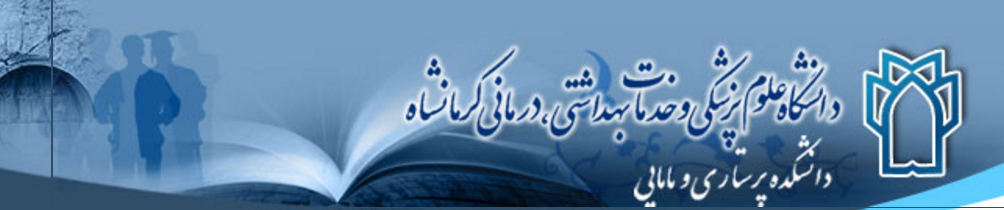 شرح وظایف و اختیارات معاون اداری و مالی هدایت عملیات و برنامه‌های اداری و مالی از طریق اعمال نظارت و ارایه راهنمایی‌های لازمشرکت فعال در جلسات مشورتی و شورای هیئت‌رئیسه دانشکده در جهت ارتقای سازمانیتهیه و تنظیم بودجه دانشکده بر اساس دستورالعمل‌های تعیین‌شدهبررسی بخشنامه‌ها و دستورالعمل‌ها و ارایه طریق لازم به واحدهای تحت سرپرستی و نظارت بر عملکرد کارکنان در اجرای صحیح آیین‌نامه‌ها و مقررات اداری و مالی و دستورالعمل‌ها و ضوابطایجاد هماهنگی لازم بین واحدهای تابعه در جهت ارتقاء سطح کمی و کیفی راندمان کار کارکنان نظارت و پیگیری امور تا حصول نتایج و ارزشیابی آن‌ها نظارت و کنترل نحوه تنظیم قراردادها، و نحوه کار پیمانکاران و شرکت‌های طرف قرارداد با دانشکدهنظارت و کنترل احکام و اسناد مالی و تعهدآور اعم از جاری، عمرانی و ردیف‌هاتهیه گزارش‌های مورد لزوم جهت مقام مافوق